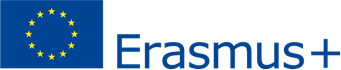 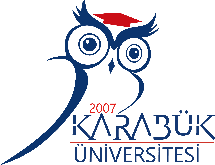 KARABUK UNIVERSITY             
LETTER OF INVITATIONWe hereby confirm that Karabuk University invites (STAFF NAME) from (UNIVERSITY NAME, COUNTRY) within the scope of Erasmus+ Staff Training Mobility Program from (…) till (...)                                                                                            Date                                                                            Lect. Oya ÖNALAN					                 International Relations CoordinatorDoküman NoUNİKA -FRM-0274Yayın Tarihi02.10.2023Revizyon Tarihi-Revizyon No0